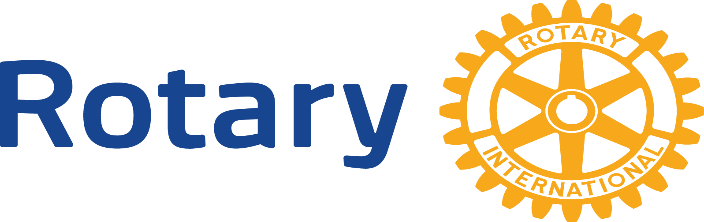 CRANBERRY ROTARY CLUBMINUTES OF MEETING February 6, 2018Rose Schneider YMCA at NoonPresident Shavonne introduced the meeting with the Pledge of Allegiance, the prayer and the song.Attendance:  Hewko, Sinagra, Hilliard, VanHoose, Morrison, Sandherr, Ohorodnyk, Budney, Hanke, Anna, Astarb, Dumbach, Hudac, Whipple, Dunmire, Marshall, Gales, Ayres,  Julian, Shultz, Clautti, Hricz, Savoraski, Pappas, Mason (D),VanHoose and NovakovichGuests: Jonathan Pugh and Paul MurphySecretary Report:  Linda ClauttiLinda reminded the group that we can begin having an 11:45 a.m luncheon start every Tuesday EXCEPT the first Tuesday of every month. Treasurer Report:  Ken SinagraKen gave ann update on funds received and dues owed.Foudation Report:  Dan Novakovich Dan reviewed the Foundation board:  Our club has the following funds with a goal of $3800; we have reached 76%.  Annual Fund Per capita is $103.46; Annual Fund to date:  $2897; Polio is $815.00 with a goal of $1000; He also talked about the path to the Paul Harris Fellows.  Other News: John talked about the Shelter Box program.Curt talked about the tree donations and the Governor’s Awards.  Jerry talked about the Membership Committee.Dan talked about Polio PlusLinda spoke about the Club Administration part of the Governor’s Awards.  She encouraged people to look again at the Strategic Plan for input and suggestions.  Hank talked about creating a video about our club.Schedule of EventsMarch	18	Bowling at Family fun Bowling CenterJune 23-27	Rotary Convention in Toronto, CanadaAugust 13	Golf Outing at Cranberry HighlandsSeptember 9	Suicide Prevention and Awareness WalkPresentation Preview (Presentations are allotted 20 minutes.)Feb. 6		Board MeetingFeb. 13	Ken Hricz:  Virgil Hughes from New Vines International on Economic Development in the Mar. Third WorldFeb. 20	Jerry Savoroski:  Salvation Army Presentation and SpeakerFeb. 27	Ken SinagraMarch 13	Curt Whipple:  Mar. 27	Greg VanHoose:  Ron Trout, Chick Fil A’Apr. 17	Richard DunmireApr. 24	Mark PappasMay 8		Linda AndreassiMay 15	Chris HudacThe meeting adjourned at 1:00 p.m.Respectfully submitted,Dr. Linda ClauttiClub VP/Secretary*PLEASE SEE INFORMATION BELOW FOR ROTARY SERVICE EVENTS*ROTARY SERVICE EVENTS 2017-2018DATE		EVENT			PLACE		PURPOSE		FUNDS RAISED7/3		Concerts in the Park		Cranberry Park	Rotary funds	7/20		Concerts in the Park		Cranberry Park	Rotary funds7/27		Concerts in the Park		Cranberry Park	Rotary funds8/3		Concerts in the Park		Cranberry Park	Rotary funds	            $ 1,910.00                                                                                                                                                          (all concerts)7/15		Community Days		Cranberry Park	Rotary funds		$ 1,102.008/3		Rotary Gardens					Service8/3		Golf Outing			Cranberry Highlands 	Rotary funds		$16, 634.008/8		Highway Clean-up8/10		Dunmire Social Event		9/12		Senior Luncheon 		Jaycee Shelter9/17		Suicide Prevention Walk	North Boundary Park				$    6036.0010/5		Senior Bingo			CranberryPlace	N/A12/22		Joint Christmas Party		Cranberry Community CenterANNUAL FOUNDATION FUND TO DATE:	$2897.00	POLIO FUNDS TO DATE:  			$815.00